СТРАТЕГИЯНовосибирского филиала НОУ ВПО «Санкт-Петербургский университет управления и экономики»Новосибирский филиал является структурным подразделением «Санкт-Петербургского университета управления и экономики», одного из ведущих инновационных образовательных учреждений России.Стратегическими направлениями деятельности филиала являются:- осуществление образовательного процесса и совершенствование с ориентацией на решение задач: подготовку высококвалифицированных профессионалов и воспитание гармонично развитой личности;- интеграция образования, науки и инновационной деятельности, внедрение инновационных технологий в образовательный и научный процесс;-  формирование научных направлений востребованных рынком;-  увеличение портфеля заказов научно-исследовательской работы от предприятий региона;- развитие базы существующей практики, разработка и реализация мер стимулирующего характера по привлечению студентов всех уровней обучения к участию в работе постоянно действующих тематических научных семинаров, НИР, в конкурсах научных работ;- развитие и расширение набора бакалаврских программ по направлениям подготовки востребованных на рынке труда специалистов с учетом мнения  работодателей;- создание новых и развитие существующих форм и программ непрерывного образования с целью удовлетворения потребностей всех категорий граждан  в обретении новых знаний и компетенций, повышении профессионального уровня с использованием, в том числе  дистанционных форм обучения;- непрерывное совершенствование системы управления качеством образовательного процесса в сочетании с регулярным проведением  аудита; -формирование сети базовых школ (специализированных классов) и реализация совместной профориентационной работы;- систематическое повышение плана по набору студентов, не менее 10% в год;- разработка и издание оригинальных учебников, учебно-методических пособий и материалов по учебным  дисциплинам для всех уровней обучения;- использование возможностей средств массовой информации и Интернета для популяризации бренда СПбУУиЭ, направлений и программ, создания позитивного имиджа студента СПбУУиЭ;«10»  октября 2011 г.Директор 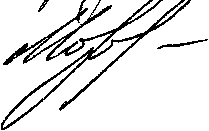 Новосибирского филиала                                                                        М.Ю. Матвеев«Санкт-Петербургского университетауправления и экономики»к.э.н.